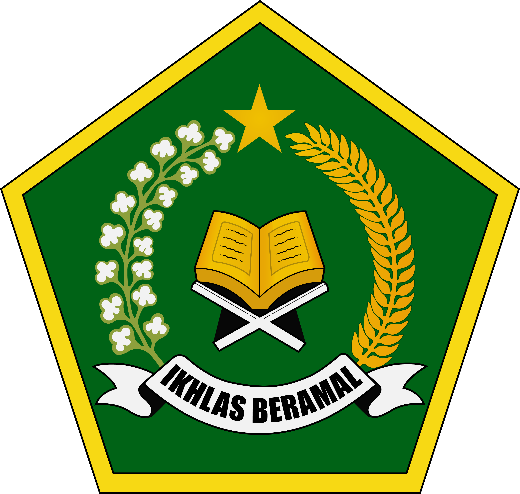 INSTRUMEN BUKU TEKS BAHASA AGAMA LAINNYAPUSAT PENELITIAN DAN PENGEMBANGAN LEKTUR, KHAZANAH KEAGAMAAN DAN MANAJEMEN ORGANISASI BADAN PENELITIAN DAN PENGEMBANGAN DAN PENDIDIKAN DAN PELATIHANTAHUN 2024PETUNJUK PENGISIAN INSTRUMENSebelum menilai buku, penilai wajib membaca dan memahami terlebih dahulu Juknis, Instrumen, SOP, dan pedoman lain yang telah disediakan pada menu aplikasi penilaian.Untuk menilai buku teks siswa, penilai wajib membaca dan memahami Kurikulum Merdeka yang merujuk pada: Undang-Undang Nomor 3 Tahun 2017 tentang Sistem Perbukuan (Lembaran Negara Republik Indonesia Tahun 2017 Nomor 102).Peraturan Pemerintah Nomor 75 Tahun 2019 tentang Peraturan Pelaksanaan Undang-Undang Nomor 3 Tahun 2017 tentang Sistem Perbukuan.Peraturan Pemerintah Nomor 55 Tahun 2007 tentang Pendidikan Agama dan Pendidikan Keagamaan.Peraturan Menteri Agama Nomor 9 Tahun 2018 tentang Buku Pendidikan Agama.Peraturan Menteri Pendidikan, Kebudayaan, Riset, dan Teknologi Republik Indonesia Nomor 22 Tahun 2022 tentang Standar Mutu Buku, Standar Proses dan Kaidah Pemerolehan Naskah, serta Standar Proses dan Kaidah Penerbitan Buku.Peraturan Menteri Pendidikan, Kebudayaan, Riset, dan Teknologi Republik Indonesia Nomor 25 Tahun 2022 tentang Penilaian Buku Pendidikan.Peraturan Menteri Pendidikan, Kebudayaan, Riset, dan Teknologi Republik Indonesia Nomor 16 Tahun 2023 tentang Norma, Standar, Prosedur, dan Kriteria Perizinan Berusaha untuk Penerbitan Buku.Peraturan Menteri Pendidikan, Kebudayaan, Riset, dan Teknologi Republik Indonesia Nomor 21 Tahun 2023 tentang Penyusunan, Penyediaan, Pendistribusian, dan Penggunaan Buku Pendidikan.Keputusan Menteri Agama Nomor 347 Tahun 2022 tentang Implementasi Kurikulum Merdeka pada Madrasah.Keputusan Menteri Pendidikan dan Kebudayaan, Riset dan Teknologi Republik Indonesia Nomor 262/M/2022 tentang Perubahan atas Keputusan Menteri Pendidikan dan Kebudayaan, Riset dan Teknologi Nomor 56/M/2022 tentang Pedoman Penerapan Kurikulum dalam Rangka Pemulihan Pembelajaran.Surat Keputusan Kepala Badan Standar Kurikulum dan Asesmen Pendidikan Nomor 009/H/KR/2022 tentang Dimensi, Elemen, dan Subelemen Profil Pelajar Pancasila Pada Kurikulum Merdeka.Keputusan Kepala Badan Standar Kurikulum dan Asesmen Pendidikan Nomor 033/H/KR/2022 Tentang Perubahan atas Keputusan Kepala Badan Standar Kurikulum dan Asesmen Pendidikan Kementerian Pendidikan Kebudayaan Riset dan Teknologi Nomor 008/H/KR/2022 tentang Capaian Pembelajaran pada Pendidikan Anak Usia Dini, Jenjang Pendidikan Dasar, dan Jenjang Pendidikan Menengah pada Kurikulum Merdeka.Keputusan Direktur Jenderal Pendidikan Islam Nomor 3211 Tahun 2022 tentang Capaian Pembelajaran Pendidikan Agama Islam dan Bahasa Arab Kurikulum Merdeka pada Madrasah.Surat Edaran Sekjen Kemenag Nomor 6 Tahun 2022 tentang Penggunaan Buku Pendidikan Agama pada Satuan Pendidikan Keagamaan di Lingkungan Kementerian Agama.Surat Edaran Dirjen Pendidikan Islam Kemenag Nomor: B-680.1/DJ.I/PP.00/05/ 2022 tentang Penggunaan Buku Pendidikan Agama Islam dan Bahasa Arab pada Madrasah.Pemberian nilai harus didasari pada fakta kesalahan/kelemahan buku yang terdapat pada tabel setiap aspek penilaian.Skor menggunakan angka 1-4 dengan ketentuan:Skor 4, jika semua komponen terpenuhiSkor 3, jika sebagian besar komponen terpenuhi Skor 2, jika sebagian kecil komponen terpenuhiSkor 1, jika ditemukan elemen yang melanggar norma penulisan, seperti plagiat, atau yang memuat konten yang bertentangan dengan nilai dan norma Pancasila; diskriminatif berdasarkan suku, agama, ras, dan/atau antargolongan (SARA); dan/atau bias gender);  mengandung unsur pornografi; mengandung unsur kekerasan; mengandung ujaran kebencian; dan penyimpangan lainnya.  Nilai menggunakan angka 0-100 dengan ketentuan:Jika memenuhi semua indikator, rentang nilai = 80-100 (dibaca BAIK SEKALI/BS) Jika sebagian besar indikator terpenuhi, rentang nilai = 60-79 (dibaca BAIK/B) Jika sebagian kecil indikator terpenuhi, rentang nilai = 40-59 (dibaca KURANG/K) Jika semua indikator tidak terpenuhi, rentang nilai = 0-39 (dibaca KURANG SEKALI/KS) Jika di dalam buku ditemukan unsur plagiarisme, maka dapat langsung diberi penilaian ‘tidak layak’. Kriteria plagiasi adalah: Tidak melakukan copy paste satu paragraf atau lebih secara utuh dari internet, menggunakan karya orang lain tanpa mencantumkan sumber; menggunakan sumber dari website tidak resmi (seperti blog, wikipedia, wordpress, openai, dan sejenisnya);tidak memparafrasa kalimat (lebih dari 2 baris) sebanyak 10 kali atau lebih tanpa mencantumkan sumber. Jika dalam penilaian ditemukan unsur plagiasi, maka buku tersebut harus dinyatakan tidak layak dalam kolom catatan penilai dan proses penilaian tetap dilanjutkan hingga selesai (sebagai pertanggungjawaban akademik/administratif);Menggunakan Kamus Besar Bahasa Indonesia (KBBI) sebagai referensi utama untuk bahasa baku, diikuti oleh Kamus Istilah Keagamaan (KIK) jika tidak ditemukan di KBBI.Jika menurut penilai dan supervisor materi buku memuat unsur yang bertentangan dengan aspek norma dan nilai kebangsaan, yaitu: 1) bertentangan dengan ideologi negara, 2) mengandung radikalisme/terorisme, dan; 3) memuat unsur pornografi, maka buku dinyatakan tidak layak atau tidak dapat ditoleransi. Kesalahan atau kelemahan buku selain itu dapat ditinjau ulang.INSTRUMEN BUKU TEKS BAHASA AGAMA LAINNYA ASPEK ISI/MATERIASPEK PENYAJIAN (KELENGKAPAN)ASPEK BAHASA DAN PENGGUNAAN ISTILAH KEAGAMAANASPEK GRAFIKA (ILUSTRASI DAN LAYOUT)TOTAL NILAI KUANTITATIFCatatan Penilai:…………………………………………………………………………………………………………………………………………………………………………………………………………………………………………………………………………………………………………………………………………………………………………………………………………………………………………………………………………………………………………………………Komentar Supervisor (Hasil Kelayakan):…………………………………………………………………………………………………………………………………………………………………………………………………………………………………………………………………………………………………………………………………………………………………………………………………………………………………………………………………………………………………………………………KODE BUKU:JUDUL BUKU:KATEGORI BUKU:Bahasa (Agama) HinduBahasa (Agama) BuddhaBahasa (Agama) KonghucuNO.KOMPONENINDIKATORPENILAIANHALAMAN (Paragraf/Nomor)DESKRIPSIKESALAHAN/KELEMAHANSARAN PERBAIKAN DAN ALASANSKOR (1-4)1Syarat Isi/Materi (Norma dan Legalitas)Tidak bertentangan dengan nilai dan norma Pancasila; tidak diskriminatif berdasarkan suku, agama, ras, dan/atau antargolongan (SARA); tidak bias gender; tidak mengandung unsur pornografi, kekerasan, ujaran kebencian, dan penyimpangan lainnya.1Syarat Isi/Materi (Norma dan Legalitas)Bebas dari unsur plagiarime atau penjiplakan karya lain tanpa mencantumkan sumber (setelah penilai memeriksa buku pdf hasil pindai Turnitin).2Muatan Isi/MateriCapaian Pembelajaran (CP) sesuai dengan elemen yang disyaratkan.2Muatan Isi/MateriTujuan Pembelajaran (TP) sesuai dengan CP.2Muatan Isi/MateriPeta konsep sesuai keluasan materi.2Muatan Isi/MateriApersepsi relevan dengan materi yang diajarkan.3Kelayakan Isi/MateriMenambah keluasan, kedalaman, dan kelengkapan terhadap materi pokok buku teks utama (pemerintah).3Kelayakan Isi/MateriAkomodatif terhadap usia dan tingkat perkembangan peserta didik.3Kelayakan Isi/MateriAkomodatif terhadap IPTEK, memperhatikan budaya dan kearifan lokal, serta aspek K3L (Kesehatan, Keselamatan, dan Lingkungan).3Kelayakan Isi/MateriUraian, data, dan informasi sahih, akurat, ilmiah, dan sesuai realitas (real life).3Kelayakan Isi/MateriMateri, contoh, ilustrasi, dan kegiatan mendukung pengembangan nilai-nilai Profil Pelajar Pancasila dan  Profil Pelajar Raḥmatan lil-‘Ālamīn (PPRA).4Kegiatan Pembelajaran Sesuai dengan Tujuan Pembelajaran (TP)4Kegiatan Pembelajaran Memperhatikan pencapaian keterampilan abad 21 dan tujuan pembangunan berkelanjutan.4Kegiatan Pembelajaran Akomodatif terhadap aktivitas pembelajaran yang berdiferensiasi.4Kegiatan Pembelajaran Berbasis aktivitas individu dan kelompok (membaca, menulis, berdiskusi, dll).5Asesmen PembelajaranAsesmen awal dan asesmen proses (formatif) sesuai dengan tujuan pembelajaran. 5Asesmen PembelajaranAsesmen sikap, pengetahuan, dan keterampilan sesuai dengan materi.5Asesmen PembelajaranPenyusunan asesmen akhir (sumatif) mengembangkan keterampilan berpikir tingkat tinggi (HOTS).5Asesmen PembelajaranRemedial dan pengayaan berbasis QR Code dan relevan dengan materi.5Asesmen PembelajaranAsesmen pada refleksi sesuai tujuan pembelajaran.NO.KOMPONENINDIKATOR PENILAIANHALAMAN(Paragraf/Nomor)DESKRIPSIKESALAHAN/ KELEMAHANSARAN PERBAIKAN DAN ALASANSKOR (1-4)1.Teknik PenyajianSetiap bab/bagaian buku disajikan secara konsisten, sistematis, dan koheren.1.Teknik PenyajianAdaptif terhadap tingkat perkembangan peserta didik.1.Teknik PenyajianAdaptif terhadap perkembangan IPTEK, isu lingkungan, serta budaya dan kearifan lokal.2.Pendukung PenyajianPengantar/prakata/mukadimah informatif;2.Pendukung PenyajianDaftar isi merefleksikan muatan buku;2.Pendukung PenyajianPetunjuk/pedoman penggunaan buku mudah dipahami dan tepat.2.Pendukung PenyajianGlosarium atau indeks lengkap.2.Pendukung PenyajianDaftar rujukan/pustaka relevan.NO.KOMPONENINDIKATOR PENILAIANHALAMAN(Paragraf/Nomor)DESKRIPSIKESALAHAN/ KELEMAHANSARAN PERBAIKAN DAN ALASANSKOR (1-4)1.Lugas, Runtut, Kepaduan Alur PikirTepat, efektif, dan logis dalam menyusun kalimat.1.Lugas, Runtut, Kepaduan Alur PikirKeruntutan dan keterpaduan antar kalimat, paragraf, dan tema/bahasan.1.Lugas, Runtut, Kepaduan Alur PikirKesesuaian bahasa/istilah yang digunakan dengan tingkat perkembangan peserta didik.2.Dialogis dan KomunikatifKemampuan penulis memotivasi pembaca melalui pesan atau informasi.2.Dialogis dan KomunikatifMemandu peserta didik dalam pembelajaran aktif.3.Konsistensi dan Kebakuan PeristilahanKonsisten penggunaan istilah dan simbol atau ikon bahasa keagamaan (Hindu/Buddha/Khonghucu).3.Konsistensi dan Kebakuan PeristilahanMenggunakan bahasa keagamaan (formal) sesuai dengan standar tata bahasa keagaamaan (Hindu/Buddha/Khonghucu) yang benar.Kata/kalimat yang berbahasa Indonesia  menggunakan istilah baku sesuai Ejaan Bahasa Indonesia yang Disempurnakan (EYD), Tata Bahasa Baku Indonesia (TBBBI), Kamus Besar Bahasa Indonesia (KBBI), dan Kamus Istilah Keagamaan (KIK) [butir ini tidak dinilai pada buku PAUD dan SD/MI kelas 1-2, atau seluruh teks berbahasa agama (Hindu/Buddha/Khonghucu) sehingga diberi skor/nilai menggunakan rumus modus]. 4Keakuratan Pengutipan, Transliterasi, dan Penggunaan Istilah KeagamaanKesesuaian penulisan kutipan (rujukan) suatu karya dengan standar penulisan ilmiah.4Keakuratan Pengutipan, Transliterasi, dan Penggunaan Istilah KeagamaanKetepatan penulisan transliterasi kitab suci dan terjemahannya atau istilah keagamaan (asing) sesuai dengan pedoman yang berlaku (butir ini tidak dinilai pada buku SD/MI sehingga diberi skor/nilai menggunakan rumus modus)4Keakuratan Pengutipan, Transliterasi, dan Penggunaan Istilah KeagamaanKesesuaian dan relevansi kitab suci atau istilah keagamaan (Hindu/Buddha/Khonghucu) yang dikutip dengan tema atau materi (Gunakan rumus modus bila tidak ditemukan sama sekali).NO.KOMPONENINDIKATOR PENILAIANHALAMAN(Paragraf/Nomor)DESKRIPSIKESALAHAN/ KELEMAHANSARAN PERBAIKAN & ALASANSKOR (1-4)1.Ilustrasi/ GambarKreativitas dan pilihan ilustrasi/gambar memenuhi standar mutu desain grafis.2.DesainPendesainan kover dan isi memenuhi standar mutu kegrafikaan yang mencakup:Kesesuaian format buku (ukuran buku) dan margin;Keakuratan penerapan unsur tipografi (tipe dan jenis font, ukuran font, spasi, dan paragraf);Ketepatan pemilihan warna (hitam-putih), dua warna (duotone), atau warna penuh;Konsistensi penempatan unsur tata letak (judul, subjudul, dan ilustrasi) pada setiap bab.3.Grafika  Kualitas cetak dan tampilan elektronik ramah, aman, dan nyaman bagi pembaca sasaran.NO.ASPEK/UNSURBOBOTNILAI(0-100)AKUMULASI(Bobot x Nilai)A.ISI/MATERI40%B.PENYAJIAN (KELENGKAPAN)10%C.BAHASA DAN PENGGUNAAN ISTILAH KEAGAMAAN45%D.GRAFIKA (ILUSTRASI DAN LAYOUT)5 %NILAI AKHIR (Total Nilai Akumulasi)NILAI AKHIR (Total Nilai Akumulasi)NILAI AKHIR (Total Nilai Akumulasi)…………, .................2024Penilai I……………, …….…... 2024Penilai II………., ...................2024Supervisor(...........................................)(……………………………..)(...........................................)